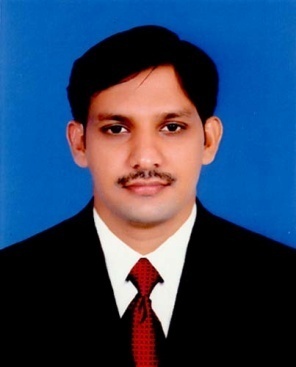 NITHEESHNITHEESH.333886@2freemail.com 	Now looking for a new & challenging accountant position, one which will make best use of my existing skills and experience & also further my developmentSynopsisTo pursue a career in Accounts & Finance in challenging work environment with responsibilities for upgrading, developing and implementing creative ideas and enhancing my skills with highest quality standard and gaining valuable experience exploiting professional and personal skills while being resourceful, innovative and flexible.Professional ContourCompany Name:) Ahalia Money Exchange And Financial Service Pvt Ltd.(Financial Company,Kerala,INDIA)Duration: 2015 Oct to 2016 NovJob Profile:AccountantJob Description:Examine The Statements To Ensure AccuracyInspect Account Books And  Accounts System To Keep Up To DateOrganise And Maintain Financial RecordsDocuments Financial Transactions by Entering Account InformationCompute Tax, Prepare Tax Returns, Ensure Prompt PaymentReconciliation of Bank.Customer receipts & Payments entry.Handling of petty cash.Summarize Current Financial Status By Collecting Information;  Preparing Balance sheet, Profit And Loss Statement and Other ReportsWork closely with Auditors during bank and yearly audit.Assist in month end closing.Company Name: Zeal Channel (Media Company, Kannur, INDIA)Duration: 3rd Sept 2013 to 28th Sept 2015Job Profile:AccountantrJob Description:Responsible for Accounts payable & Receivables.Verification of general ledger account.Customer receipts & Payments entryHandling of petty cashProvides information by answering questions and  requestsFielding telephone calls, filing documents and data entriesSending mails as per the requirements of the management	PROFESSIONAL QUALITIES	Multi-Tasking Ability – An uncanny ability to balance a numerous amount, and broad spectrum of tasks, bringing each to fruition in the most efficient and effective way.Team Player – Ability to work effectively with anyone with different skill sets, personalities, motivation levels and work styles. A good listener and evaluator to come up with effective solutions for the team.Loyalty – Believes that establishing longevity with a company is essential in upholding that company’s credibility, as well as my own.Reliability— beingreliable, responsible, and dependable, and fulfilling obligations on time.Adaptability/Flexibility— able to accept challenge and being open to change and to considerable variety in the workplace. Cooperation— being pleasant with others on the job and displaying a good-natured, cooperative attitude. Academic BackgroundMaster of Commerce (Finance with Computer Application)Bachelor of Commerce (with Computer Application)Professional SkillsWell versed with MS-Office,Indian and Foreign AccountingPersonal SpecificsDate of Birth		:16thmay 1990Marital Status              : SingleLinguistic Proficiency	:English, Malayalam,HindiInterests & Hobbies	:Travelling, Playing Sports, Listening to Music.DECLARATIONI hereby declare that the above-furnished details are true to the best of my knowledge and experience. If I am offered an opportunity to work, I will discharge the duties entrusted to me to the best of my capacity and to the entire satisfaction of my superiors.